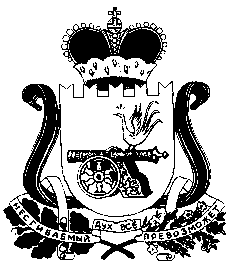 СОВЕТ ДЕПУТАТОВ СНЕГИРЕВСКОГО СЕЛЬСКОГО ПОСЕЛЕНИЯ ШУМЯЧСКОГО РАЙОНА СМОЛЕНСКОЙ ОБЛАСТИРЕШЕНИЕ   от  « 29 »   декабря    2021года                                                        № 38            В соответствии с Налоговым кодексом Российской Федерации, Уставом Снегиревского сельского поселения Шумячского района Смоленской области, Совет депутатов Снегиревского сельского поселения Шумячского района Смоленской области           РЕШИЛ:1.  Внести в решение Совета депутатов Снегиревского сельского  поселения от 15.11.2018 г. № 31 «О налоге на имущество физических лиц на территории Снегиревского сельского поселения Шумячского района Смоленской области» (в редакции от 26.11.2018 г. №34, от  24.01.2019 г.  №2, от 13.05.2019 г. №14,от 13.11.2019г.№26) (далее – решение) следующие изменения:1)  В пункте 2  подпункт 4 изложить в следующей редакции:«1,2 процента в отношении:– объектов налогообложения, включенных в перечень, определяемый в соответствии с пунктом 7 статьи378.2 Налогового кодекса Российской Федерации, в отношении объектов налогообложения, предусмотренных обзацем вторым пункта 10 статьи 378.2 Налогового кодекса Российской Федерации»;2) пункт 2 дополнить подпунктом 5 следующего содержания:«1 процент в отношении: - объектов недвижимого имущества, площадь которых не превышает 50 квадратных метров, сведения о которых внесены в Единый государственный реестр недвижимости до 1 октября 2021 года включительно.»2. Опубликовать настоящее решение в печатном средстве массовой информации Снегиревского сельского поселения Шумячского района Смоленской области «Информационный вестник Снегиревского сельского поселения»           3. Настоящее решение вступает в силу по истечении одного месяца со дня его официального  опубликования .Глава муниципального образованияСнегиревского сельского поселения Шумячского района Смоленской области                                          В.А.ТимофеевО внесении изменений в решение Совета депутатов Снегиревского сельского поселения Шумячского района Смоленской области «О налоге на имущество физических лиц на территории Снегиревского сельского поселения Шумячского района Смоленской области» от 15.11.2018 г. №31